別紙海事局海洋・環境政策課　宛　    E-mail: hqt-renkei18gata@gxb.mlit.go.jp　令和５年度第1回「LNGバンカリングガイドライン検討委員会」の冒頭カメラ撮りをご希望の方は、事前に登録をお願いします。◆注意事項・カメラ撮りは、冒頭挨拶までのみ可能です。・議事は傍聴できません。※12月19日（火）13:00までに返送願います。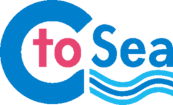 取材登録用紙ご所属電話番号E-mail